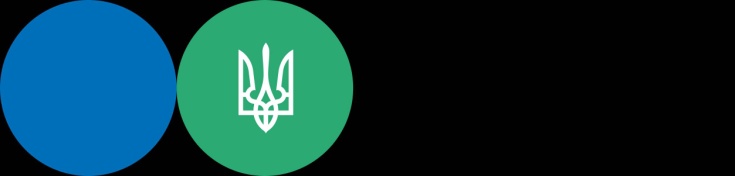 Головне управління ДПС у Львівській області повідомляє, що єдиний внесок для платника – резидента Дія Сіті, який у календарному місяці відповідав вимогам, визначеним підпунктом 2, 3 частини першої, пункту 10 частини другої статті 5 Закону №1667 встановлюється:а) на суму нарахованої кожній застрахованій особі заробітної плати за видами виплат, які включають основну та додаткову заробітку плату, інші заохочувальні та компенсаційні виплати, у тому числі в натуральній формі, що визначаються відповідно до Закону України №108/95-ВР «Про оплату праці», – у розмірі мінімального страхового внеску;б) на суму винагороди фізичним особам за виконання робіт (надання послуг за гіг-контрактами, укладеними у порядку передбаченому Законом №1667, – у розмірі мінімального страхового внеску.